ПЕРЕЧЕНЬ УСЛУГ,Предоставляемых на базеМФЦ городского округа ЭлектростальРегиональные услуги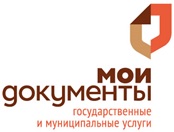 № п/пУслугаСрок предоставления услугиГлавное управление записи актов гражданского состояния Московской областиПрием запросов и выдача повторных свидетельств о государственной регистрации актов гражданского состояния или иных документов, подтверждающих наличие либо отсутствие фактов государственной регистрации актов гражданского состояния Экстерриториальный принцип1 рабочий деньПрием заявлений о заключении брака1 месяцПрием заявлений о расторжения брака (по взаимному согласию супругов, не имеющих общих детей, не достигших совершеннолетия) 1 месяцКомитет лесного хозяйстваВыдача разрешений на выполнение работ по геологическому изучению недр на землях лесного фонда без предоставления лесного участка в соответствии с частью 3 статьи 43 Лесного кодекса Российской Федерации30 днейПроведение государственной экспертизы проектов освоения лесов30 календарных днейПредоставление гражданам или юридическим лицам лесных участков в аренду (без проведения аукционов)30 календарных днейЗаключение соглашений об установлении сервитутов30 днейПредоставление лесных участков в постоянное (бессрочное) пользование.30 календарных днейОбеспечение выбора участка земель лесного фонда, проведению процедур согласования в случаях, предусмотренных законодательством Российской Федерации и утверждению акта выбора участка земель лесного фонда60 календарных днейПрием и рассмотрение лесных деклараций. Подача документов по услуге осуществляется только посредством РПГУ      5 рабочих днейПрием отчетов об использовании лесов, об охране лесов от загрязнения и иного негативного воздействия, отчетов об охране лесов от пожаров, отчетов о защите лесов, отчетов о воспроизводстве лесов и лесоразведении. Подача документов по услуге осуществляется только посредством РПГУ      15 рабочих днейЗаключение договоров купли-продажи лесных насаждений для собственных нужд граждан30 календарных днейПредоставление выписки из государственного лесного реестра5 рабочих днейМинистерство имущественных отношений Московской областиОсуществление выдачи выписок (информации) из реестра имущества, находящегося в собственности Московской области10-30 календарных днейПредоставление в аренду имущества, находящихся в собственности Московской области, без проведения торговНе более 30 рабочих днейВыдача разрешения на использование земельного участка, находящегося в собственности Московской областиНе более 8 рабочих днейПринятие решения о передаче в безвозмездное пользование имущества, составляющего казну Московской области, в том числе о передаче религиозным организациям имущества религиозного назначения30 календарных днейУстановление сервитута в отношении земельных участков, находящихся в собственности Московской области15 рабочих днейВыдача разрешений на размещение объектов на земельных участках, находящихся в собственности Московской областиПредоставление земельных участков, находящихся в собственности Московской области, в аренду без проведения торгов, в собственность за плату без проведения торговСогласование местоположения границ земельных участков, являющихся смежными с земельными участками, находящимися в собственности Московской областиМинистерство образования Московской областиПрием заявлений и документов по назначению и выплате единовременного пособия гражданам при передаче ребенка на воспитание в семью экстерриториальный запрос10 календарных днейНазначение денежных средств на содержание детей, находящихся под опекой или попечительством экстерриториальный запрос15 календарных днейПринятие решения о назначении опекуна (о возможности гражданина быть опекуном) экстерриториальный запрос10 календарных днейВыдача разрешения на безвозмездное пользование имуществом подопечного в интересах опекуна экстерриториальный запрос15 рабочих днейНазначение опекунов или попечителей в отношении несовершеннолетних граждан по заявлению их родителей, а также по заявлению несовершеннолетних граждан экстерриториальный запрос10 календарных днейУстановление опеки или попечительства по договору об осуществлении опеки или попечительства в отношении несовершеннолетнего подопечного экстерриториальный запрос10 календарных днейВыдача разрешения на раздельное проживание попечителей и их несовершеннолетних подопечных экстерриториальный запрос15 календарных днейУстановление предварительной опеки или попечительства в отношении несовершеннолетних экстерриториальный запрос10 календарных днейВыдача предварительного разрешения органа опеки и попечительства, затрагивающего осуществление имущественных прав несовершеннолетнего подопечного экстерриториальный запрос15 днейФормирование в установленном законодательством порядке списка детей-сирот и детей, оставшихся без попечения родителей, а также лиц из числа детей-сирот и детей, оставшихся без попечения родителей, которые подлежат обеспечению жилыми помещениями в соответствии с законодательством экстерриториальный запрос15 рабочих днейВыдача согласия на обмен жилыми помещениями, которые предоставлены по договорам социального найма и в которых проживают несовершеннолетние, являющиеся членами семей нанимателей данных жилых помещений экстерриториальный запрос14 рабочих днейМинистерство потребительского рынка и услуг Московской областиВыдача лицензий на розничную продажу алкогольной продукции30 календарных днейЛицензирование деятельности по заготовке, хранению, переработке и реализации лома черных металлов, цветных металлов45 рабочих днейВыдача разрешения на право организации розничного рынка на территории муниципального района Московской области30 календарных днейРегистрация организаций в качестве центров технического обслуживания контрольно-кассовой техники на территории Московской области30 календарных днейМинистерство сельского хозяйства и продовольствия Московской областиВыдача и аннулирование охотничьих билетов5 рабочий дняВыдача разрешений на добычу охотничьих ресурсов, за исключением охотничьих ресурсов, находящихся на особо охраняемых природных территориях федерального значения, а также занесенных в Красную книгу Российской Федерации5 рабочих днейПрием экзаменов на право управления самоходными машинами и выдача удостоверений тракториста-машиниста (тракториста) Подача документов по услуге осуществляется только посредством РПГУ      15 календарных днейВыдача учебным учреждениям обязательных свидетельств о соответствии требованиям оборудования и оснащенности образовательного процесса для рассмотрения вопроса соответствующими органами об аккредитации и выдаче указанным учреждениям лицензий на право подготовки трактористов и машинистов самоходных машин30 календарных днейРегистрация тракторов, самоходных дорожно-строительных и иных машин и прицепов к ним, а также выдача на них государственных регистрационных знаков15 календарных днейМинистерство социального развития Московской областиВыдача сертификата (его дубликата) на региональный материнский (семейный) капитал  Экстерриториальный принцип25 рабочих днейНазначение и выплата пособия по уходу за ребенком10 календарных днейНазначение пособия на ребенка в семье со среднедушевым доходом, не превышающим величину прожиточного минимума, установленную в Московской области на душу населенияПодача документов по услуге осуществляется только посредством РПГУ      10 рабочих днейНазначение ежемесячного пособия на ребенка военнослужащего, проходящего военную службу по призыву Экстерриториальный принцип10 календарных днейОказание государственной социальной помощи гражданам, имеющим место жительства или место пребывания в Московской области Экстерриториальный принцип30 рабочих днейНазначение и выплата социального пособия и единовременной материальной помощи на погребение Экстерриториальный принцип  1рабочий деньОрганизация отдыха и оздоровления отдельных категорий детей Подача документов по услуге осуществляется только посредством РПГУ      3 рабочих дняПризнание граждан нуждающимися в социальном в социальном обслуживании Экстерриториальный принцип5 рабочих днейВыдача, замена, прекращение действия в установленном порядке социальных карт жителей Московской области  Экстерриториальный принцип30 календарных днейНазначение и выплата ежемесячной денежной компенсации расходов по оплате жилого помещения и коммунальных услуг отдельным категориям граждан, имеющим место жительства в Московской области  Подача документов по услуге осуществляется только посредством РПГУ      30 календарных днейОрганизация работы по предоставлению мер социальной поддержки по оказанию бесплатной протезно-ортопедической помощи и бесплатной слухопротезной помощи лицам, имеющим место жительства в Московской области Экстерриториальный принцип20 рабочих днейВыдача справки, подтверждающей наличие права на получение меры социальной поддержки по бесплатному изготавлению и ремонту зубных протезов  Подача документов по услуге осуществляется только посредством РПГУ      5 рабочих днейБесплатное обеспечение санаторно-курортными путевками отдельных категорий граждан, имеющих место жительства в Московской области  Подача документов по услуге осуществляется только посредством РПГУ      10 рабочих днейНазначение ежемесячных денежных выплат ветеранам труда, ветеранам военной службы, лицам, не отмеченным государственными или ведомственными наградами, имеющим трудовой стаж 50 лет и более, труженикам тыла, реабилитированным лицам, лицам, признанным пострадавшими от политических репрессий, лицам, награжденным знаком "Почетный донор СССР", "Почетный донор России", имеющим место жительства в Московской области10 календарных днейНазначение и выплата ежемесячной денежной компенсации расходов по оплате услуг местных телефонных соединений отдельным категориям граждан, имеющим место жительства в Московской области Экстерриториальный принцип5 рабочих дней Назначение и выплата региональной социальной доплаты к пенсии Экстерриториальный принцип10 рабочих днейНазначение единовременной выплаты супругам к юбилеям их совместной жизни Экстерриториальный принцип10 рабочих днейНазначение и выплата ежемесячной доплаты к пенсии отдельным категориям граждан, имеющим место жительства в Московской области Экстерриториальный принцип10 календарных днейУстановление опеки или попечительства в отношении совершеннолетних Экстерриториальный принцип15 календарных днейВыдача предварительного разрешения органа опеки и попечительства, затрагивающего осуществление имущественных прав совершеннолетнего подопечного Экстерриториальный принцип15 календарных днейВыдача предварительного согласия органа опеки и попечительства на обмен жилыми помещениями, которые представлены по договорам социального найми и в которых проживают недееспособные или ограничено дееспособные, являющиеся членами семей нанимателей данных жилых помещений  Экстерриториальный принципреализ14 календарных днейРеализация средств (части средств) регионального материнского (семейного) капитала Экстерриториальный принципне превышает 3,5 месяцевВыплата компенсации расходов на погребение реабилитированного лица, имевшего место жительства в Московской области Экстерриториальный принцип15 календарных днейНазначение пособия на ребенка в семье со среднедушевым доходом, не превышающим величину прожиточного минимума, установленного в Московской области на душу населения  Экстерриториальный принцип10 рабочих днейНазначение единовременного пособия при рождении ребенка в семье со среднедушевым доходом, не превышающим величину прожиточного минимума, установленную в Московской области на душу населенияПодача документов по услуге осуществляется только посредством РПГУ       10 календарных днейНазначение единовременного пособия беременной жене военнослужащего, проходящего военную службу по призыву Экстерриториальный принцип10 календарных днейНазначение пособия отдельным категориям женщин, вставшим на учет в медицинском учреждении в ранние сроки беременности Экстерриториальный принцип10 календарных днейВыдача удостоверений многодетной матери (отца)  Подача документов по услуге осуществляется только посредством РПГУ      15 рабочих днейПрисвоение звания «Ветеран труда» гражданам, имеющим место жительства в Московской области Экстерриториальный принцип25 календарных днейВыплата инвалидам (в том числе детям-инвалидам), имеющим место жительства в Московской области и имеющим транспортные средства в соответствии с медицинскими показаниями, или их законным представителям компенсации уплаченной ими страховой премии по договору обязательного страхования гражданской ответственности владельцев транспортных средств Экстерриториальный принцип10 рабочих днейНазначение членам семей погибших(умерших) военнослужащих и сотрудников некоторых федеральных органов исполнительной власти компенсационных выплат в связи с расходами по оплате жилых помещений, коммунальных и других видов услуг Экстерриториальный принцип30 календарных днейОбеспечение отдельных категорий граждан, имеющих место жительства в Московской области, включенных в Федеральный регистр лиц, имеющих право на получение государственной социальной помощи, а также лиц, сопровождающих граждан, имеющих I группу инвалидности, и детей-инвалидов бесплатным проездом на междугородном транспорте к месту лечения и обратно  Подача документов по услуге осуществляется только посредством РПГУ      10 рабочих днейВыплата компенсации отдельным категориям граждан, имеющих место жительства в Московской области, включенных в Федеральный регистр лиц, имеющих право на получение государственной социальной помощи, а также лиц, сопровождающих граждан, имеющих I группу инвалидности, и детей-инвалидов расходов по проезду на междугородном транспорте к месту лечения и обратно  Подача документов по услуге осуществляется только посредством РПГУ      10 рабочих днейКомпенсация стоимости проезда детям, страдающим онкологическими заболеваниями, для возмещения расходов на проезд по территории г. Москвы и Московской области на автомобильном и городском наземном электрическом транспорте Московской области по маршрутам регулярных перевозок по регулируемым тарифам к месту лечения и обратноприем запросаНазначение пособия по беременности и родам отдельным категориям женщин, уволенных в период беременности, отпуска по беременности и родам Экстерриториальный принципПрием заявлений для предоставления государственной услуги по психологической поддержке безработных граждан Экстерриториальный принципприем запросаСодействие гражданам в поиске подходящей работы, а работодателям в подборе необходимых работниковприем запросаОрганизации проведения оплачиваемых общественных работ Экстерриториальный принципприем запросаОрганизации временного трудоустройства несовершеннолетних граждан в возрасте от 14 до 18 лет в свободное от учебы время, безработных граждан, испытывающих трудности в поиске работы, безработных граждан в возрасте от 18 до 20 лет из числа выпускников образовательных учреждений начального и среднего профессионального образования, ищущих работу впервые Экстерриториальный принципприем запросаСоциальная адаптация безработных граждан на рынке труда Экстерриториальный принципприем запросаСодействие безработным гражданам в переезде и безработным гражданам и членам их семей в переселении в другую местность для трудоустройства по направлению органов службы занятости Экстерриториальный принципприем запросаОрганизация профессиональной ориентации граждан в целях выбора сферы деятельности (профессии), трудоустройства, прохождения профессионального обучения и получения дополнительного профессионального образования Экстерриториальный принципприем запросаИнформирование о положении на рынке труда в Московской областиприем запросаСодействие самозанятости безработных граждан, включая оказание гражданам, признанным в установленном порядке безработными, и гражданам, признанным в установленном порядке безработными, прошедшим профессиональное обучение или получившим дополнительное профессиональное образование по направлению органов службы занятости, единовременной финансовой помощи при их государственной регистрации в качестве юридического лица, индивидуального предпринимателя либо крестьянского (фермерского) хозяйства, а также единовременной финансовой помощи на подготовку документов для соответствующей государственной регистрации Экстерриториальный принципприем запросаПрофессиональное обучение и дополнительное профессиональное образование безработных граждан, включая обучение в другой местности Экстерриториальный принципприем запросаПредоставление выплаты на обучающегося, предоставляемой многодетной семье на приобретение одежды ребенку для посещения занятий на период его обучения в государственной образовательной организации Московской области или муниципальной образовательной организации в Московской области, осуществляющей образовательную деятельность по образовательным программам начального общего, основного общего, среднего общего образования  Подача документов по услуге осуществляется только посредством РПГУ      13 рабочих днейРегистрация Московского областного трехстороннего (регионального) соглашения, Московского областного трехстороннего соглашения о минимальной заработной плате, областных отраслевых (межотраслевых), территориальных и иных соглашений, а также коллективных договоров Экстерриториальный принцип21 рабочий деньВыдача удостоверений гражданам, подвергшимся воздействию радиации Экстерриториальный принцип32 календарных дняНазначение оплаты дополнительного оплачиваемого отпуска гражданам, подвергшимся воздействию радиации в следствие катастрофы на Чернобыльской АЭС Экстерриториальный принцип13 рабочих днейОпределение размера денежных средств на проведение ремонта индивидуальных жилых домов, принадлежащих членам семей военнослужащих, сотрудников органов внутренних дел Российской Федерации. Экстерриториальный принцип1 календарный годВыплата государственных единовременных пособий и ежемесячных денежных компенсаций гражданам при возникновении у них поствакцинальных осложнений Экстерриториальный принцип15 рабочих днейОсуществление дополнительного ежемесячного пенсионного обеспечения отдельным категориям граждан Экстерриториальный принцип13 рабочих днейНазначение ежегодной денежной выплаты инвалидам боевых действий, имеющим место жительства в Московской области Экстерриториальный принцип10 рабочих днейВыплата компенсации стоимости проезда реабилитированным лицам, имеющим место жительства в Московской области Экстерриториальный принцип15 рабочих днейНазначение ежегодной денежной выплаты реабилитированным лицам, признанным пострадавшими от политических репрессий, имеющим место жительства в Московской области Экстерриториальный принцип15 календарных днейНазначение и предоставление ежемесячной компенсационной выплаты отдельным категориям граждан, имеющим место жительства в Московской области Экстерриториальный принцип13 рабочих днейОсуществление ежегодной денежной выплаты гражданам, награжденным нагрудным знаком «Почетный донор России», «Почетный донор СССР», имеющим место жительства в Московской области Экстерриториальный принцип15 календарных днейНазначение и выплата денежной компенсации расходов на установку телефона реабилитированным лицам, имеющим место жительства в Московской области Экстерриториальный принцип10 календарных днейОбеспечение мобильными телефонами с ежемесячной оплатой услуг сотовой телефонной связи отдельных категорий граждан, имеющим место жительства в Московской области Экстерриториальный принцип9 рабочих днейВыдача удостоверений инвалидам Великой Отечественной войны, лицам приравненным к ним по льготам, членам семей погибших военнослужащих, бывшим несовершеннолетним узникам фашистских концлагерей, гетто и других мест принудительного содержания Экстерриториальный принцип15 рабочих днейОказание экстренной социальной помощи гражданам, имеющим место жительства в Московской области Экстерриториальный принцип30 рабочих днейНазначение ежемесячной денежной компенсации гражданам, достигшим возраста 70 лет и старше, получающим пенсию в соответствии с законодательством Российской Федерации Экстерриториальный принцип15 рабочих днейНазначение компенсационных выплат нетрудоустроенным женщинам, имеющим детей в возрасте до трех лет, уволенным в связи с ликвидацией организации Экстерриториальный принцип15 календарных днейНазначение ежемесячного пособия детям-инвалидам Экстерриториальный принцип13 рабочих днейНазначение ежемесячного пособия студенческим семьям, имеющим детей, и отдельным категориям студентов Экстерриториальный принцип13 рабочих днейНазначение материальной помощи в связи с Днем памяти погибших в радиационных авариях и катастрофах Экстерриториальный принцип13 рабочих днейНазначение ежемесячной выплаты в связи с рождением первого ребенка Экстерриториальный принцип30 днейМинистерство строительного комплекса Московской областиПризнание в соответствии с установленными уполномоченным федеральным органом исполнительной власти критериями граждан, чьи денежные средства привлечены для строительства многоквартирных домов и чьи права нарушены, пострадавшими и ведению реестра таких граждан Подача документов по услуге осуществляется только посредством РПГУ3 рабочих дняВыдача (продление) разрешений на строительство объектов капитального строительства на территории Московской области (за исключением объектов индивидуального жилищного строительства, объектов, относящихся к полномочиям органов исполнительной власти и организаций, наделенных специальной компетенцией) Подача документов по услуге осуществляется только посредством РПГУВыдача разрешений на ввод объектов капитального строительства в эксплуатацию на территории Московской области (за исключением объектов индивидуального жилищного строительства, объектов, относящихся к полномочиям органов исполнительной власти и организаций, наделенных специальной компетенцией) Подача документов по услуге осуществляется только посредством РПГУМинистерство транспорта и дорожной инфраструктуры Московской областиВнесение в Реестр действующих пропусков, предоставляющих право на въезд и передвижение по Московской кольцевой автомобильной дороге грузового автотранспорта разрешенной максимальной массой более 12 тонн Подача документов по услуге осуществляется только посредством РПГУ14 рабочих днейСогласование схемы транспортного обслуживания территории, разработанная на основании транспортного моделирования Московской области Подача документов по услуге осуществляется только посредством РПГУ30 календарных днейВыдача разрешения, переоформление разрешения и выдача дубликата разрешения на осуществление деятельности по перевозке пассажиров и багажа легковом такси на территории Московской области  Подача документов по услуге осуществляется только посредством РПГУПервично  30 календарных дней; Дубликат 10 календарных дней Выдача ЕТК льготной категории Подача документов по услуге осуществляется только посредством РПГУ5 днейГлавное управление Московской области «Государственная жилищная инспекция Московской области»124Лицензирование предпринимательской деятельности по управлению многоквартирными домами на территории Московской области в части приема заявлений30 рабочих днейМинистерство здравоохранения Московской области125Лицензирование фармацевтической деятельности (за исключением деятельности, осуществляемой организациями оптовой торговли лекарственными средствами и аптечными организациями, подведомственными федеральным органам исполнительной власти, государственным академиям наук)абочих дней126Лицензирование медицинской деятельности медицинских организаций (за исключением медицинских организаций, подведомственных федеральных органов исполнительной власти)абочих дней127Лицензирование деятельности по обороту наркотических средств, психотропных веществ и их прекурсоров, культивированию наркосодержащих растений (в части деятельности по обороту наркотических средств и психотропных веществ, внесенных в списки I, II и III перечня наркотических средств, психотропных веществ и их прекурсоров, подлежащих контролю в Российской Федерации, за исключением деятельности, осуществляемой организациями оптовой торговли лекарственными средствами и аптечными организациями, подведомственными федеральным органам исполнительной власти, государственным академиям наук)абочих дней128Присвоение, подтверждение или снятие квалифицированных категорий специалистам, работающим в системе здравоохранения Московской областине более 120 календарных дней129Постановка на учет и предоставление информации об организации оказания высокотехнологичной медицинской помощирабочих дней130Постановка на учет и предоставление информации об организации оказания медицинской помощи, предусмотренной законодательством Московской области для определенной категории гражданрабочих днейПрикрепление граждан к медицинской организации при оказании им медицинской помощиПодача документов по услуге осуществляется только посредством РПГУМинистерство экологии и природопользования Московской области 132Выдача разрешений на выброс вредных(загрязняющих) веществ (за исключением радиоактивных веществ) в атмосферный воздух стационарными источниками, находящимися на объектах хозяйственной и иной деятельности, не подлежащих федеральному государственному экологическому надзору   Подача документов по услуге осуществляется только посредством РПГУней133Выдача разрешений на содержание и разведение объектов животного мира, не отнесенных к охотничьими ресурсам, в полувольных условиях и искусственно созданной среде обитания за исключением объектов животного мира, занесенных в Красную книгу Российской Федерации и объектов животного мира, находящихся на особо охраняемых территориях федерального значенияней134Проведение государственной экспертизы запасов полезных ископаемых, геологической, экономической и экологической информации о предоставляемых в пользование участках недр местного значения Подача документов по услуге осуществляется только посредством РПГУ      30 календарных дней135Утверждение заключений общественной экологической экспертизы30 календарных дней136Согласование мероприятий по уменьшению выбросов вредных (загрязняющих) веществ в атмосферный воздух в периоды неблагоприятных метеорологических условий30 календарных дней137Принятие решений о предоставлении права пользования участками недр местного значения , а также принятие решений о прекращении, приостановлении и ограничении права пользования имиабочих дней138Согласование в пределах компетенции собственникам гидротехнических сооружений или эксплуатирующим организациям размеров вероятного вреда, который может быть причинен в результате аварии этого сооружения на территории Московской областиней139Согласование нормативов потерь общераспространенных полезных ископаемых, превышающих по величине нормативы, утвержденные в составе проектной документации, на территории Московской области30 календарных дней140Утверждение нормативов образования отходов и лимитов на их размещение применительно к хозяйственной и (или) иной деятельности индивидуальных предпринимателей, юридических лиц (за исключением субъектов малого и среднего предпринимательства), в процессе которой образуются отходы на объектах, подлежащих федеральному государственному экологическому надзору30 календарных дней141Оформление, государственная регистрация, выдача, аннулирование, переоформление лицензий на пользование участками недр местного значения40 календарных дней142Утверждение нормативов образования отходов и лимитов на их размещение применительно к хозяйственной и (или) иной деятельности индивидуальных предпринимателей юридических лиц (за исключением субъектов малого и среднего предпринимательства), в процессе которой образуются отходы на объектах, подлежащих региональному государственному экологическому надзору30 рабочих днейдней143Установление предельно допустимых выбросов и временно согласованных выбросов вредных (загрязняющих)веществ (за исключением радиоактивных веществ) в атмосферный воздух стационарными источникамибочих дней144Организация и проведение в порядке, установленном законодательством Российской Федерации, государственной экологической экспертизы федерального уровня в отношении проектной документации объектов, используемых для размещения и (или) обезвреживания отходов I-V классов опасности, в том числе проектной документации на строительство, реконструкцию объектов, используемых для обезвреживания и (или) размещения отходов I-V классов опасности, а также проектов вывода из эксплуатации указанных объектов, проектов рекультивации земель, нарушенных при размещении отходов I-V классов опасности, и земель, используемых, но не предназначенных для размещения отходов  I-V классов опасности   Подача документов по услуге осуществляется только посредством РПГУ120 календарных дней145Выдача разрешений на выброс вредных(загрязняющих) веществ (за исключением радиоактивных веществ) в атмосферный воздух стационарными источниками    Подача документов по услуге осуществляется только посредством РПГУабочих дней147Выдача разрешений на сбросы загрязняющих веществ (за исключением радиоактивных веществ) и микроорганизмов в водные объекты, установление лимитов на сбросы веществ (за исключением радиоактивных веществ) и микроорганизмов в водные объекты для водопользованияабочих дней148Выдача разрешений на использование объектов животного мира, не отнесенных к охотничьими ресурсам, за исключением объектов, находящихся на особо охраняемых природных территориях федерального значения, а также объектов животного мира, занесенных в Красную книгу Российской Федерациирабочих дней149Установление и изменение границ участков недр местного значения, предоставляемых в пользование55 календарных дней150Организация и проведение государственной экологической экспертизы объектов регионального уровня   Подача документов по услуге осуществляется только посредством РПГУНе более 150 календарных дней151Принятие решений о предоставлении права пользования участками недр для сбора минералогических, палеонтологических и других геологических коллекционных материалов по согласованию с федеральным органом управления государственным фондом недр или его территориальным органом20 рабочих дней153Предоставление права пользования участками недр местного значения и оформлению, государственной регистрации и выдаче лицензий на пользование недрами для геологического изучения в целях поисков и оценки подземных вод, и их добычи на территории Московской области    Подача документов по услуге осуществляется только посредством РПГУ60 рабочих дней154Утверждение инвестиционных программ операторов по обращению с твердыми коммунальными расходами, осуществляющих регулируемые виды деятельности в сфере обращения с твердыми коммунальными отходами30 рабочих днейГлавное управление государственного строительного надзора Московской области156Регистрация общего и (или) специального журнала учета выполнения работ при строительстве, реконструкции объектов капитального строительства Подача документов по услуге осуществляется только посредством РПГУ7 рабочих дней157Отнесение граждан, чьи денежные средства привлечены для строительства многоквартирных домов, и чьи права нарушены, к числу пострадавших и включение их в реестр пострадавших граждан Подача документов по услуге осуществляется только посредством РПГУГлавное управление Культурного наследия Московской области158Предоставление информации об объектах культурного наследия федерального значения (за исключением отдельных объектов культурного наследия, перечень которых устанавливается правительством Российской Федерации),регионального 9областного или местного (муниципального) значения, находящихся на территории Московской области и включенных в единый государственный реестр объектов культурного наследия (памятники истории и культуры) народов Российской Федерации30 календарных дней159Выдача заданий и разрешений на проведение работ по сохранению объектов культурного наследия федерального значения (за исключением отдельных объектов культурного наследия, перечень которых устанавливается Правительством Российской Федерации)160Выдача заданий и разрешений на проведение работ по сохранению объектов культурного наследия регионального (областного) значения и выявленных объектов культурного наследия161Согласование проектной документации на проведение работ по сохранению объектов культурного наследия регионального (областного) значения и выявленных объектов культурного наследия162Согласование проектной документации или разделов проектной документации об обеспечении сохранности объектов культурного наследия федерального значения (за исключением отдельных объектов культурного наследия, перечень которых устанавливается Правительством Российской Федерации), регионального (областного) значения, выявленных объектов культурного наследия или проектов обеспечение сохранности указанных объектов культурного наследия либо планов проведения спасательных археологических полевых работ, включающих оценку воздействия проводимых работ на указанные объекты культурного наследия, при проведении изыскательских, проектных, земляных, строительных, мелиоративных, хозяйственных работ, указанных в статье 30 Федерального закона «Об объектах культурного наследия (памятниках истории и культуры) народов Российской Федерации» работ по использованию лесов и иных работ на территории указанных объектов культурного наследия163Согласование проектов зон охраны, особых режимов использования земель и требований к градостроительным регламентам в границах зон охраны объектов культурного наследия регионального (областного) значения, а также объектов культурного наследия федерального значения по согласованию с федеральным органом охраны объектов культурного наследия164Выдача собственнику или иному законному владельцу объекта культурного наследия федерального значения (за исключением отдельных объектов культурного наследия, перечень которых устанавливается Правительством Российской Федерации), регионального(областного) значения, находящихся на территории Московской области и включенных в единый государственный реестр объектов культурного наследия (памятниках истории и культуры) народов Российской ФедерацииМинистерство жилищно- коммунального хозяйства по Московской области165Утверждение нормативов технологических потерь при передаче тепловой энергии, теплоносителя по тепловым сетям90 календарных дней166Утверждение инвестиционных программ организаций, осуществляющих регулируемые виды деятельности в сфере теплоснабжения на территории Московской области90 календарных дней167Утверждение нормативов запасов топлива на источниках тепловой энергии90 календарных дней168Утверждение инвестиционных программ организаций, осуществляющих регулируемые виды деятельности в сфере водоснабжения и (или)водоотведения на территории Московской области90 календарных дней169Утверждение нормативов удельного расхода топлива при производстве тепловой энергии источниками тепловой энергии, источниками тепловой энергии, функционирующими в режиме комбинированной выработки электрической и тепловой энергии с установленной мощностью производства электрической энергии менее 25 мегаватт90 календарных днейМинистерство физической культуры и спорта Московской области170Государственная аккредитация региональных общественных организаций или структурных подразделений (региональных отделений) общероссийской спортивной федерации для наделения их статусом региональных спортивных федераций.10 календарных дней171Присвоение спортивных разрядов в порядке, установленном Положением о Единой всероссийской спортивной классификации30 календарных дней172Присвоение квалификационных категорий спортивных судей в порядке, установленном Положением о спортивных судейПодача документов по услуге осуществляется только посредством РПГУ30 календарных днейМинистерство культуры Московской области173Ведение Московского областного реестра музеев30 календарных дней174Проведение в соответствии с федеральным законодательством и законодательством Московской области аккредитации организаций, осуществляющих классификацию объектов туристской индустрии, включающих гостиницы и иные средства размещения, горнолыжные трассы. пляжи20 рабочих днейГлавное управление ветеринарии Московской области175Регистрация специалистов в области ветеринарии, занимающихся предпринимательской деятельностью на территории Московской области20 календарных дней176Проведение на территории Московской области ветеринарно-санитарного обследования объектов, связанных с содержанием животных, переработкой, хранением и реализацией продукции животного происхождения непромышленного изготовления30 календарных дней177Осуществление приема и учета уведомлений о начале осуществления юридическими лицами и индивидуальными предпринимателями отдельных видов работ и услуг, указанных в перечне, предусмотренном ПП РФ от 16 июля 2009 г. № 584 "Об уведомительном порядке начала осуществления отдельных видов предпринимательской деятельности"20 днейАттестация (переаттестация) специалистов в области ветеренарии, включая принятие решения об аннулировании аттестации, внесение изменений в акт об аттестации в случае изменений фамилии, имени, отчества аттестованного заявителя в порядке, установленном Правительством Российской ФедерацииПодача документов по услуге осуществляется только посредством РПГУ25 днейГлавное управление архитектуры и градостроительства Московской области178Принятие решения о внесении изменений в правила землепользования и застройки поселения, городского округа на территории Московской областиПодача документов по услуге осуществляется только посредством РПГУ  35 рабочих дней179Предоставление разрешения на условно разрешенный вид использования земельного участка или объекта капитального строительства на территории Московской областиПодача документов по услуге осуществляется только посредством РПГУ47 рабочих дней180Предоставление разрешения на отклонение от предельных параметров разрешенного строительства, реконструкции объектов капитального строительства на территории Московской областиПодача документов по услуге осуществляется только посредством РПГУ47 рабочих дней181Подготовка и регистрация градостроительных планов земельных участков (за исключением объектов индивидуального жилищного строительства) в Московской области.Подача документов по услуге осуществляется только посредством РПГУ20 рабочих дней182Предоставление сведений, содержащихся в государственной информационной системе обеспечения градостроительной деятельности Московской областиПодача документов по услуге осуществляется только посредством РПГУ5 рабочих дней183Принятие решения об учете предложений физических и юридических лиц в проекте внесения изменений в генеральный план поселения, городского округа Московской области39 рабочих днейГлавное управление территориальной политики Московской области184Рассмотрение уведомлений о проведении публичных мероприятий на территории двух и более муниципальных образований, не входящих в состав одного муниципального района, а также на объектах транспортной инфраструктуры, используемых для транспорта общего пользования3 дняГосударственное бюджетное учреждение московской области «Мосавтодор»185Выдача согласия на строительство, реконструкцию в границах полосы отвода и придорожной полосы и на присоединение к автомобильной дороге общего пользования регионального или межмуниципального значения Московской области Подача документов по услуге осуществляется только посредством РПГУ30 календарных дней186Выдача специального разрешения на движение по автомобильным дорогам тяжеловесного и (или) крупногабаритного средства в случае, если маршрут, часть маршрута указанного транспортного средства проходят по автомобильным дорогам общего пользования регионального или межмуниципального значения Московской области, участкам таких автомобильных дорог, по автомобильным дорогам местного значения, расположенным на территориях двух и более муниципальных образований, при условии, что маршрут такого транспортного средства проходит в границах Московской области и указанные маршруты, часть маршрута не проходят по автомобильным дорогам федерального значения, участкам таких автомобильных дорог.15 рабочих дней187Установление факта открытия месторождения полезных ископаемых, выдачи свидетельства об установлении факта открытия месторождения полезных ископаемых и внесение изменений в свидетельство об установлении факта открытия месторождения полезных ископаемых».